Slomo, le paresseux qui voulait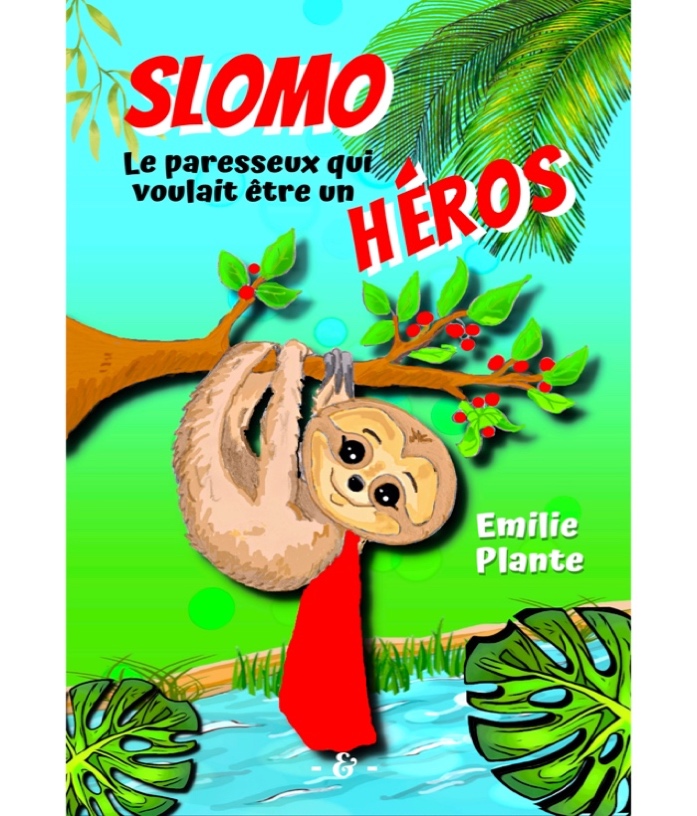 être un héros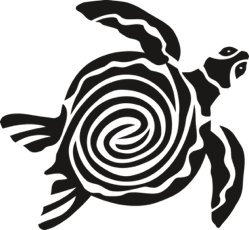  Avant de commencer, dis dans tes mots ce que tu retiens de l’histoire._____________________________________________________________________________________________________________________________________________________________________________________________________________________________________________________________________________________________Comment t’es-tu senti pendant ta lecture de ce roman?___________________________________________________________________________________________________________________________________________________________________________Dis ce que tu as aimé ou moins aimé dans cette histoire.____________________________________________________________________________________________________________________________________________________________________________________________________________________________________Quel est ton personnage préféré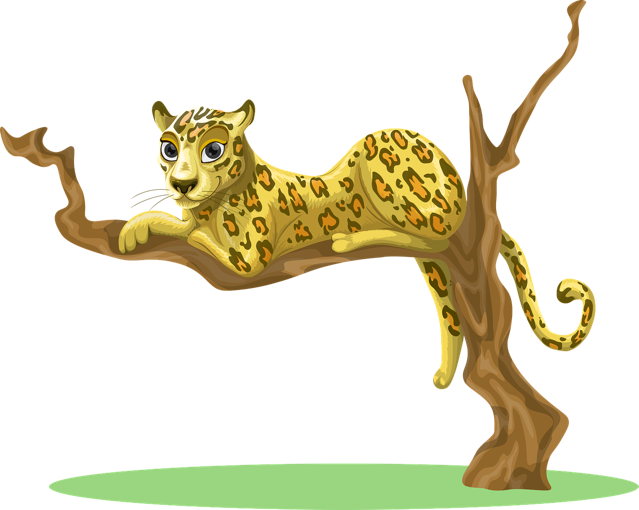 dans ce récit? Explique ta réponse.__________________________________________________________________________________________________________________________________________________________________________Aurais-tu aimé que l’histoire se termine de manière différente? Explique ta réponse._____________________________________________________________________________________________________________________________________________________________________________________________________________________________________________________________________________________________Est-ce que cette histoire te rappelle quelqu’un ou un événement qui t’es arrivé? Si oui, lequel et pourquoi?_____________________________________________________________________________________________________________________________________________________________________________________________________________________________________________________________________________________________Que dirais-tu pour convaincre une personne de lire ce roman?_____________________________________________________________________________________________________________________________________________________________________________________________________________________________________________________________________________________________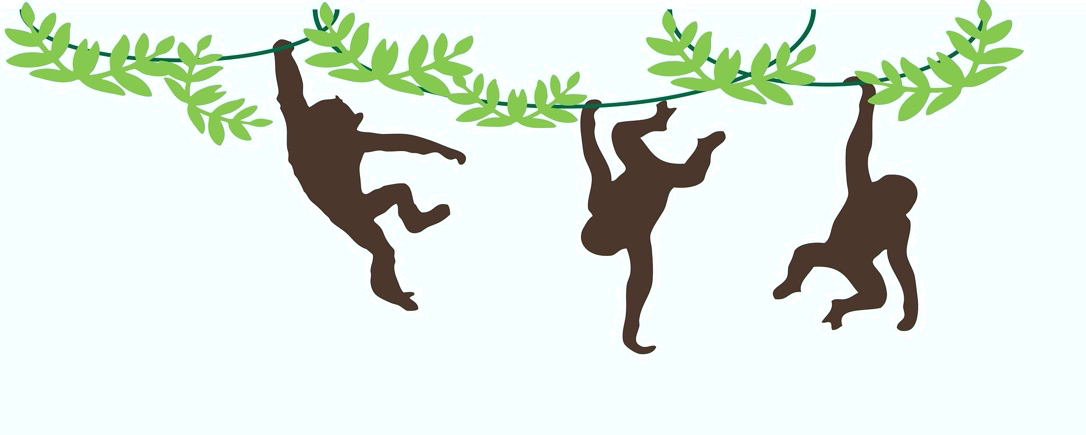 Coche les cases correspondantes aux émotions que tu as ressenties durant le récit. Explique pourquoi tu as ressenti l’une d’entre elles.Je me suis senti _______________ parce que ___________________________________________________________________________________________________________________________À la place de Slomo, comment aurais-tu réagi en apprenant que Spidie s’est lancée à l’eau pour prouver qu’il pouvais être un héros?____________________________________________________________________________________________________________________________________________________________________________________________________________________________________À quel personnage ressembles-tu le plus? Explique ta réponse._____________________________________________________________________________________________________________________________________________________________________________________________________________________________________________________________________________________________Est-ce que tu aurais préféré que l’un des événements ne se produise pas dans cette histoire? Lequel et pourquoi?_____________________________________________________________________________________________________________________________________________________________________________________________________________________________________________________________________________________________Crois-tu qu’il pourrait y avoir une suite à ce roman? Explique ta réponse.______________________________________________________________________________________________________________________________________________________________________________________________________________________________________________________________________________________________________________________________________________________Est-ce que les mots employés dans le récit étaient clairs ou était-ce difficile de comprendre certaines expressions?___________________________________________________________________________________________________________________________________________________________________________Aurais-tu envie de lire d’autres histoires de cette auteure? Pourquoi?____________________________________________________________________________________________________________________________________________________________________________________________________________________________________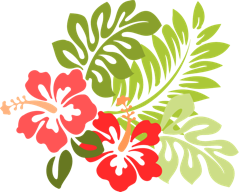 amusétristeinquietheureuxennuyésurprisfâchédéçu